REALIZACJA WYMAGAŃOBSZAR 6 – ZAJĘCIA ZORGANIZOWANEScenariusz konkursu o bezpieczeństwie z udziałem policjanta Komendy Miejskiej Katowice wydziału Ruchu DrogowegoMiędzyprzedszkolny konkurs wiedzy o bezpieczeństwieOpracowała: mgr Teresa WróbelCele konkursu:
• Utrwalenie wiedzy dotyczącej znajomości zasad ruchu drogowego;
• Wdrażanie do działań profilaktycznych na rzecz ochrony zdrowia i życia;
• Kształtowanie umiejętności przewidywania skutków lekceważenia zasad, przepisów, 
nieuwagi i błędów;
• Kształtowanie odporności emocjonalnej w sytuacji zwycięstwa i porażki.
• Wdrażanie do zgodnego współdziałania w zespole oraz przestrzegania zasad zdrowej
rywalizacji.
     Przebieg konkursu:
I. Wstęp: - Powitanie uczestników konkursu i zebranych gości;
- Przedstawienie Jury;
- Wyjaśnienie zasad konkursu;
- Podział na zespoły: 4 przedstawicieli z każdego przedszkola (oznakowanie zespołów: grupa 1 – szarfy czerwone, grupa 2 – szarfy niebieskie, grupa 3 – szarfy zielone, grupa 4 – szarfy żółte);
- Zasady punktacji:  dzieci w zespołach budują wieżę z klocków – dokładają zdobyte punkty; 
II. ZADANIA DLA ZESPOŁÓW 1.  Powitanie piosenką grupy 1. - 1 pkt.2.  Zagadki (w kopertach) dla zespołów – odczytuje prowadząca – zestaw zawiera 4 zagadki – 1pkt za każdą zagadkę.3. Piosenka grupy 2. - 1 pkt. 4. Dobieranie numeru alarmowego do pojazdu specjalnego (numery w kopertach) – wygrywa zespół, który wykona zadanie – 2 pkt.5. Piosenka grupy 3. - 1 pkt.
 6. Sygnalizacja świetlna - karta zadaniowa. - 1 pkt.7. Piosenka grupy 4. - 1 pkt. 8. Przejście przez ulicę - układanie historyjki obrazkowej - 2 pkt.
 9. Scenki dramowe przygotowane przez grupy - 2 pkt.  10.  „Tak” lub „Nie”- z uzasadnieniem -  zespoły odpowiadają na 4 pytania – prawidłowa odpowiedź 1pkt:
Grupa 1:
- Czy jezdnia służy do chodzenia?
- Gdy jakiś pan zapyta ciebie o adres to powiesz mu gdzie mieszkasz?
- Gdy znajdziesz zużytą strzykawkę to możesz nią się bawić?- Czy policjant jest naszym przyjacielem?
Grupa 2:
- Kiedy jesteś w domu i ktoś puka do drzwi, otwierasz je, bo to może być coś bardzo ważnego?
- Czy zawsze muszę mówić rodzicom, gdzie idę się bawić i z kim?-  Mały rowerzysta jadący chodnikiem powinien jechać szybko z zamkniętymi oczami.- Zawsze kiedy chcę mogę rozmawiać z nieznajomymi?
Grupa 3:
- Czy można zjeżdżać na sankach w pobliżu jezdni?
- Czy wolno przechodzić przez jezdnię, gdy pali się czerwone światło?
- Czy widząc leżącego psa, należy podejść do niego, pogłaskać go i dać mu jeść?- Od obcej osoby mogę przyjąć wszystko?
Grupa 4: 
- Czy można bawić się piłką na boisku?
- Czy jeżeli się spieszysz, możesz przebiec przez ulicę na drugą stronę ?
- Czy dzieci mogą same bez opieki dorosłych kąpać się w jeziorze? - Czy można samemu wychodzić z domu?  11. Układanie puzzli – „Znaki drogowe” – zadanie dla zespołów – 1pkt (zwycięża drużyna, której uda się  ułożyć prawidłowo znak w całość).  
ZAKOŃCZENIE
• Podsumowanie wyników przez Jury oraz zliczenie punktów (z klocków) w zespołach przez dzieci.
• Wręczenie dyplomów i nagród.
• Podziękowanie za wspólną zabawę.
       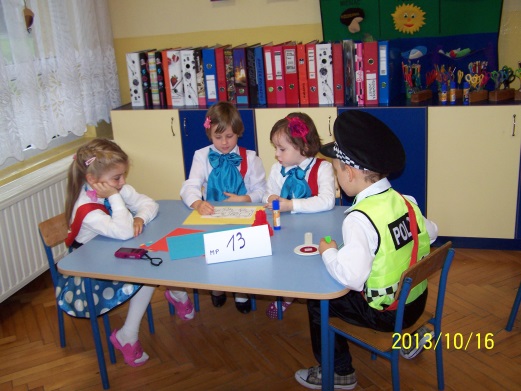 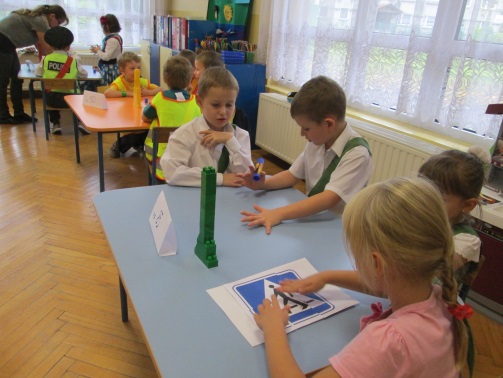 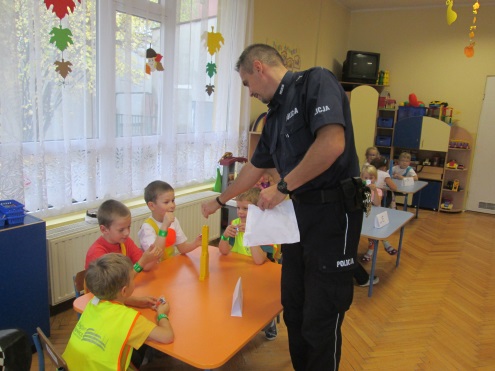 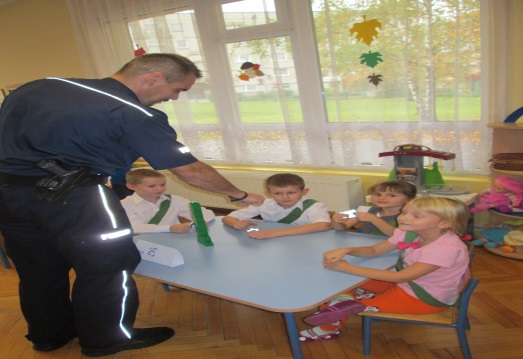 Scenariusz spotkania z ratownikami medycznymi.Temat zajęcia: „Zawód ratownik medyczny – kto to taki?” – poznanie pracy ratownika medycznego i wykonywanych przez niego czynności, narzędzia i charakterystyczny ubiór.Cele ogólne:
- przedstawienie wizerunku ratownika medycznego, przybliżenie jego pracy,
- poznanie elementarnych zasad postępowania przy wypadkach,
- poznanie elementarnych zasad udzielania pierwszej pomocy,
- uświadamianie dzieciom konieczności przestrzegania zasad bezpieczeństwa w sytuacji zagrożenia,
- uczestniczenie w rozmowach dotyczących bezpieczeństwa, wynikających z pokazów, ze spotkań,
- uatrakcyjnianie zajęć i omawianej tematyki.Cele operacyjne (dziecko):
- rozpoznaje i nazywa elementy wyposażenia apteczki,
- informuje dorosłych o wypadkach,
- rozumie potrzebę udzielania pierwszej pomocy,
- zna i stosuje podstawowe elementy udzielania pierwszej pomocy,
- zna swoje imię i nazwisko oraz adres zamieszkania,
- potrafi podać zwięzłą informację o zdarzeniu dorosłym i służbom ratowniczym,
- wie, jak należy zachować się w sytuacjach zagrożenia,
- orientuje się, do koga należy zwrócić się o pomoc w sytuacji niebezpiecznej,
- zna numery alarmowe, w tym pogotowia ratunkowego,
- aktywnie uczestniczy w spotkaniu z ratownikami medycznymi. Metody pracy:
- rozmowa (słowna),
- pokaz (oglądowa),
- ćwiczenia praktyczne (czynna).Formy pracy:
- indywidualna,
- zbiorowa.Środki dydaktyczne:ilustracje dotyczące numerów alarmowych oraz pojazdów uprzywilejowanych, pomoce dostarczone prze służby ratownicze.Przebieg:1. Powitanie zaproszonych gości.2. Rozmowa gości z dziećmi na temat
„Czym się zajmuje pan ratownik medyczny?”
„Co należy robić w sytuacji zagrożenia lub gdy nastąpił wypadek?”:
- rozmowa o tym co zrobić, gdy komuś dzieje się krzywda lub gdy jesteśmy świadkami wypadku ( w domu, na palcu zabaw, na ulicy),
- dzieci przypomniały sobie jakie są numery telefonów alarmowych, do koga można się z nich dodzwonić i w jaki sposób udzielać krótkiej, rzetelnej informacji na temat zdarzenia. Nie mniej ważną wiadomością był fakt, że nie należy dzwonić na numery alarmowe bez potrzeby i robić sobie z tego żarty,
- rozmowa o pracy ratownika medycznego (ratowanie ludzi, jeżdżenie do nagłych wypadków),
- dyskusja – zadawanie pytań przez dzieci gościom.3. Zabawa ruchowa na ratowniku medycznym (ratownik jako fantom) pt.
„Nagły wypadek! Co robimy?” (ćwiczenie zasad udzielania pierwszej pomocy oraz odpowiedniego ułożenia ciała, a także przedstawianie scenek – rozmów telefonicznych
z policją, pogotowiem ratunkowym, strażą pożarną).4. Prezentacja oraz ćwiczenie kolejnych etapów opatrywania ran.5. Podziękowanie gościom za wizytę upominkiem wykonanym przez dzieci.6. Pożegnanie zaproszonych gości.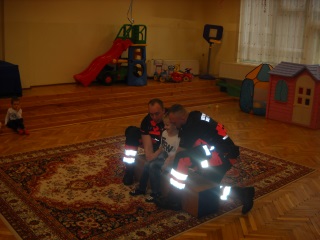 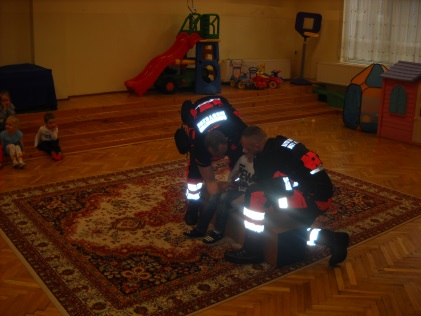 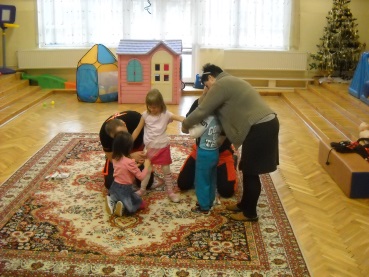 „KREW DAJE ŻYCIE”W 07 LISTOPADA 2013 r. NASZE PRZEDSZKOLAKI Z GRUPY „SOWY” I „BIEDRONKI’ UCZESTNICZYŁY W ZAJĘCIACH ZORGANIZOWANYCH PRZEZ REGIONALNE CENTRUM KRWIODASTWA I KRWIOLECZNICTWA W KATOWICACH NA TEMAT HONOROWEGO KRWIODASTWA. PODCZAS ZAJĘĆ UWAŻNIE SŁUCHAŁY JAK ISTOTNE DLA ZDROWIA I RATOWANIA ŻYCIA INNYCH LUDZI JEST ODDAWANIE KRWI.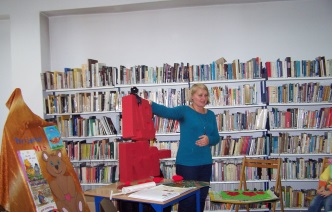 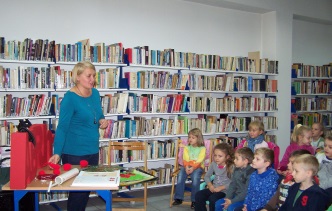 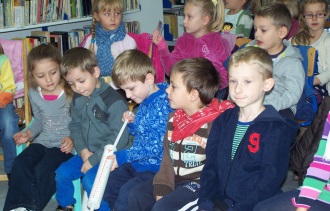 „CZYSTE RĘCE” 05 LISTOPAD 2014 r.Dzieci z dwóch najstarszych grup uczestniczyły w zajęciach zorganizowanych przez Wojewódzką Stację Sanitarno – Epidemiologiczną w Katowicach dotyczących Akcji „Szkoła Czystych Rąk”. Dzieci podczas zajęć praktycznych przyswoiły sobie prawidłowe zasady mycia rąk, korzystania i oszczędzania wody oraz usystematyzowały wiedzę w jakich okolicznościach i z jaka częstotliwością powinny myć ręce. Dzieci z grupy „Sowy” pod kierunkiem Pani Sabiny K. wzięły również udział w konkursie plastycznym związanym z tą akcją. 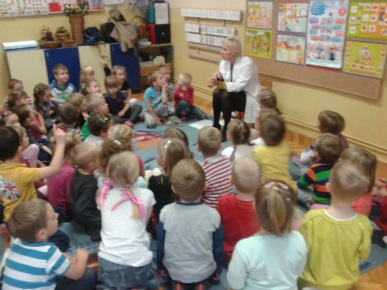 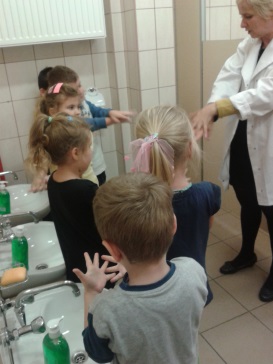 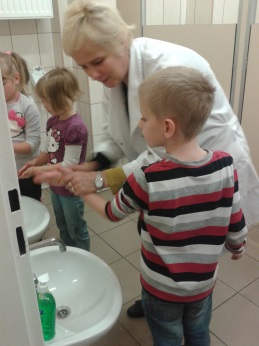 SPOTKANIE Z PSAMI WYSZKOLONYMI DO DOGOTERAPIICELEM TEGO SPOTKANIA BYŁO;- DOSTARCZENIE DZIECIOM INFORMACJI O TYM, CO WYWOŁUJE AGRESJĘ U PSÓW;- JAK BEZPIECZNIE ZACHOWAĆ SIĘ PODCZAS SPOTKANIA Z OBCYM PSEM,- JAKICH ZACHOWAŃ UNIKAĆ, ABY NIE SPROWOKOWAC PSA DO ATAKU,-  POKAZANIE DZIECIOM JAK ZBUDOWAĆ PRAWIDŁOWĄ RELACJĘ Z PSEM,-  NAUKA ZASAD POSTĘPOWANIA Z PSAMI, PIELĘGNACJA I OPIEKA NAD NIMI,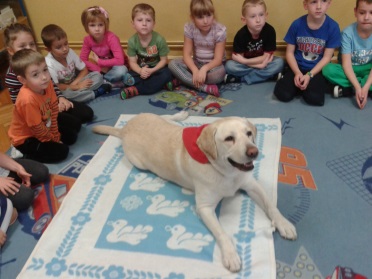 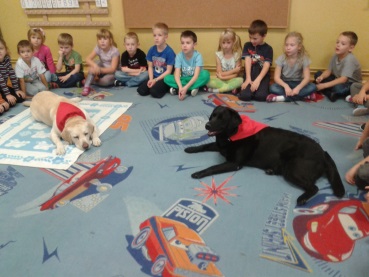 SZPITAL PLUSZOWEGO MISIADzieci z naszego przedszkola wzięły udział w projekcie odbywającym się w przedszkolach, mającym na celu oswojenie dzieci z kontaktem z lekarzem.W akcji wzięło udział  kilku studentów i  składała się ona z dwóch części:Rozmowy z dziećmi na temat tego, czego możemy się spodziewać podczas wizyty u lekarza, jak przebiega badanie, gdzie udać się w razie choroby, jak wezwać pomoc w razie wypadku. Zwykle też poruszamy temat profilaktyki przeziębienia i grypy oraz innych chorób, z którymi dzieci mogą się spotkać.Druga część akcji przypomina zabawę - w zaimprowizowanym szpitalu studenci wcielają się w rolę lekarzy różnych profesji, a dzieci w rolę opiekunów swoich pluszaków, które zachorowały. Podczas zabawy misie są badane, poddawane różnym procedurom medycznym i chwalone za odwagę - wszystko po to, by dzieci oswoiły się z "białym fartuchem".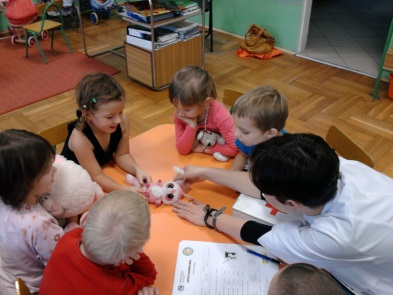 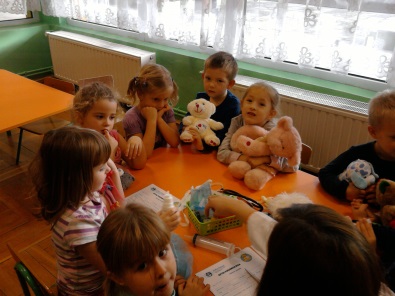 Projekt jest objęty patronatem honorowym:Rzecznika Praw DzieckaPolskiego Towarzystwa PediatrycznegoKrajowego Konsultanta w Dziedzinie PediatriiKonkurs ten odbędzie się dopiero w kwietniu, ale dla całości programu zdrowotnego jest bardzo istotny, dlatego pozwalamy sobie go już teraz dopisać do naszych realizacji programu zdrowotnego.Miejskie Przedszkole nr 85
w Katowicach
serdecznie zaprasza dzieci do wzięcia udziału w konkursie plastycznym, pt. „Jem smacznie i kolorowo, dlatego rosnę zdrowo.”Celem konkursu jest:
- promowanie zdrowego odżywiania i dbałości o własne zdrowie,
- kształtowanie prawidłowych nawyków żywieniowych i prozdrowotnych,
- rozwijanie inwencji twórczej dzieci.Regulamin konkursu:
1. Konkurs przeznaczony jest dla dzieci w wieku 3-4 i 5-6 lat.
2. Technika wykonania pracy jest dowolna w formacie A4.
3. Ocenie podlegać będą samodzielność wykonanej pracy, zgodność
    z tematem, oryginalność oraz walory artystyczne.
4. Oceny prac konkursowych dokona komisja powołana przez organizatora      
    dla dwóch grup wiekowych: 3-4 latki i 5-6 latki.
5. Placówka biorąca udział w konkursie może przesłać maksymalnie dwie 
    prace, po jednej z każdej kategorii wiekowej.
6. Każda praca powinna zawierać umieszczoną z tyłu metryczkę
   (imię i nazwisko autora, wiek, adres i numer telefonu placówki,
    imię i nazwisko nauczyciela pod kierunkiem, którego została wykonana 
    praca).
7. Prace należy przesłać do dnia 25. IV.2014r. na adres:Miejskie Przedszkole nr 85
ul. Kwiatkowskiego 20
40-824 Katowicez dopiskiem: „Konkurs”8. Rozstrzygnięcie konkursu odbędzie się
9. Laureaci konkursu zostaną poinformowani o wynikach konkursu  
    telefonicznie.
10. Zwycięzcy konkursu otrzymają nagrody i dyplomy, po które należy
      zgłosić się osobiście.
11. Wszystkie prace przechodzą na własność organizatora konkursu. 
12. Udział w konkursie jest jednoznaczny z wyrażeniem zgody na  
      przetwarzanie danych osobowych nagrodzonych dzieci.Wszelkich informacji dotyczących konkursu udziela Agata Sitek-nauczyciel MP nr 85 w Katowicach.